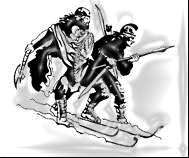 Birkebeiner Nordic Ski ClubNomination Form 2015/2016I, being a financial member of Birkebeiner Nordic Ski Club,HEREBY NOMINATE……………………………………………………………………………..for the position of …………………………………………………………………for the year 2015/16Name of Proposer…………………………………………………………………Signature…………………………………………………………………………...Name of Seconder…………………………………………………………………Signature……………………………………………………………………………I hereby consent to this nomination……………………………………………………………………………………….(Signature of nominee)Please note:A candidate may only be nominated as an Officer or Ordinary Member of the Committee prior to the Annual General Meeting.  Positions unfilled, prior to the AGM, can be nominated at the meeting.All candidates, and signatories to this nomination form, must be current financial members of BNSC.If the number of nominations exceeds the number of vacancies to be filled, a ballot must be held.The Officers are President, Vice-President, Secretary, Treasurer, Membership Secretary, Social Secretary plus 6 ordinary members.Nominations should reach the Secretary, Trish Cross, by 5pm on Wednesday, 20th May, 2015.  Mail to BNSC,  P.O. Box 192, Mt. Beauty 3699 or email to <trishacross@bigpond.com>                                                                                                                